The Psalm 139 Woman Gathering of the Vessels"Iron Sharpens Iron... Pouring Into My Sister"  (Pt. 4) 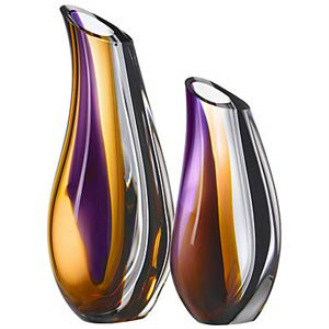 James 1:2-8  The Voice (VOICE)2-4 Don’t run from tests and hardships, brothers and sisters. As difficult as they are, you will ultimately find joy in them; if you embrace them, your faith will blossom under pressure and teach you true patience as you endure. And true patience brought on by endurance will equip you to complete the long journey and cross the finish line—mature, complete, and wanting nothing. 5 If you don’t have all the wisdom needed for this journey, then all you have to do is ask God for it; and God will grant all that you need. He gives lavishly and never scolds you for asking.6 The key is that your request be anchored by your single-minded commitment to God. Those who depend only on their own judgment are like those lost on the seas, carried away by any wave or picked up by any wind. 7 Those adrift on their own wisdoms shouldn’t assume the Lord will rescue them or bring them anything. 8 The splinter of divided loyalty shatters your compass and leaves you dizzy and confused.Pouring Into My SisterHebrews 3:13 (AMP)But instead warn (admonish, urge, and encourage) one another every day, as long as it is called Today, that none of you may be hardened [into settled rebellion] by the deceitfulness of sin [by the fraudulence, the stratagem, the trickery which the delusive glamor of his sin may play on him].Romans 15:1 (MSG)15 1-2 Those of us who are strong and able in the faith need to step in and lend a hand to those who falter, and not just do what is most convenient for us. Strength is for service, not status. Each one of us needs to look after the good of the people around us, asking ourselves, “How can I help?”Romans 12:3 (AMP)3 For by the grace (unmerited favor of God) given to me I warn everyone among you not to estimate and think of himself more highly than he ought [not to have an exaggerated opinion of his own importance], but to rate his ability with sober judgment, each according to the degree of faith apportioned by God to him.Pouring Into My Sister (Pt. 2)Philippians 1:6 (MSG)A Love That Will Grow3-6 Every time you cross my mind, I break out in exclamations of thanks to God. Each exclamation is a trigger to prayer. I find myself praying for you with a glad heart. I am so pleased that you have continued on in this with us, believing and proclaiming God’s Message, from the day you heard it right up to the present. There has never been the slightest doubt in my mind that the God who started this great work in you would keep at it and bring it to a flourishing finish on the very day Christ Jesus appears.Pouring Into My Sister (Pt. 3)2 Corinthians 4:17 (MSG)16-18 So we’re not giving up. How could we! Even though on the outside it often looks like things are falling apart on us, on the inside, where God is making new life, not a day goes by without his unfolding grace. These hard times are small potatoes compared to the coming good times, the lavish celebration prepared for us. There’s far more here than meets the eye. The things we see now are here today, gone tomorrow. But the things we can’t see now will last forever.Proverbs 18:21 (MSG)21 Words kill, words give life;
    they’re either poison or fruit—you choose.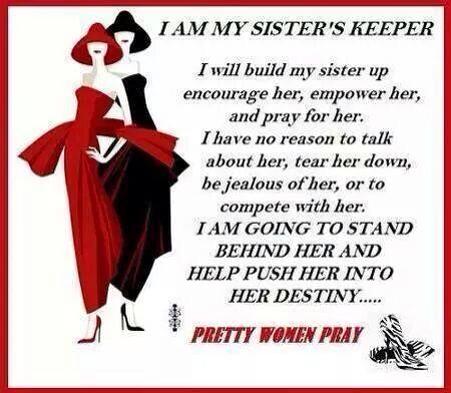 